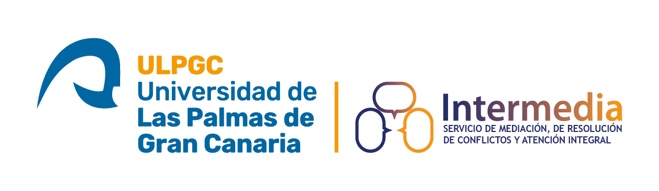 FICHA DE SOLICITUD Fecha y firmaDATOS PARA CONTACTODATOS PARA CONTACTODATOS PARA CONTACTODATOS PARA CONTACTODATOS PARA CONTACTONombre y apellidosFechateléfonosCorreoMOTIVO DE SOLICITUD (Por favor exprese claramente el motivo de su solicitud y lo que se desea de este Servicio)MOTIVO DE SOLICITUD (Por favor exprese claramente el motivo de su solicitud y lo que se desea de este Servicio)MOTIVO DE SOLICITUD (Por favor exprese claramente el motivo de su solicitud y lo que se desea de este Servicio)MOTIVO DE SOLICITUD (Por favor exprese claramente el motivo de su solicitud y lo que se desea de este Servicio)MOTIVO DE SOLICITUD (Por favor exprese claramente el motivo de su solicitud y lo que se desea de este Servicio)Otros datos de interés relativos a su situación personal, familiar, social, de salud que considere interesante a tener en cuenta.Se podrán adjuntar informes que se consideren oportunosOtros datos de interés relativos a su situación personal, familiar, social, de salud que considere interesante a tener en cuenta.Se podrán adjuntar informes que se consideren oportunosOtros datos de interés relativos a su situación personal, familiar, social, de salud que considere interesante a tener en cuenta.Se podrán adjuntar informes que se consideren oportunosOtros datos de interés relativos a su situación personal, familiar, social, de salud que considere interesante a tener en cuenta.Se podrán adjuntar informes que se consideren oportunosOtros datos de interés relativos a su situación personal, familiar, social, de salud que considere interesante a tener en cuenta.Se podrán adjuntar informes que se consideren oportunos